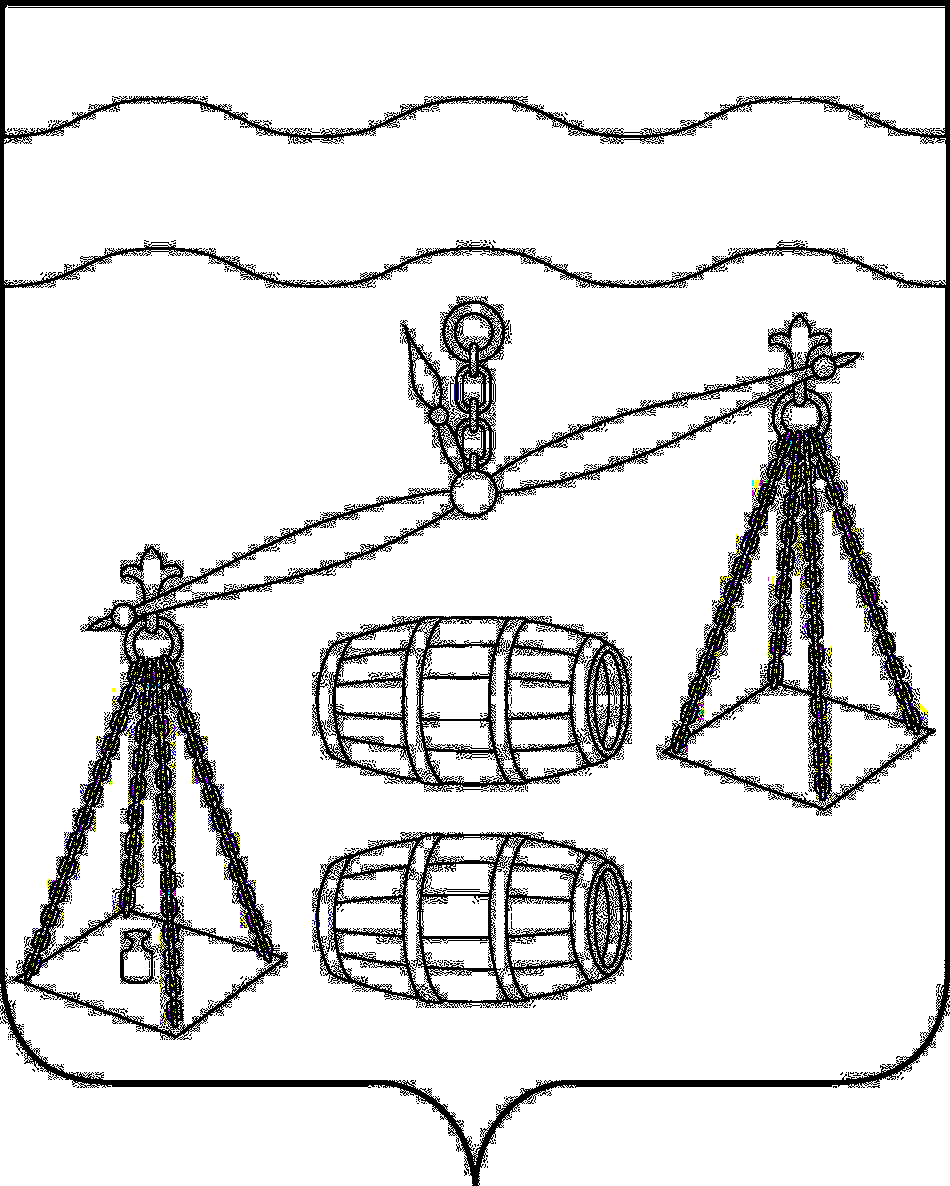 КАЛУЖСКАЯ ОБЛАСТЬСУХИНИЧСКИЙ РАЙОНАДМИНИСТРАЦИЯСЕЛЬСКОГО ПОСЕЛЕНИЯ «СЕЛО ФРОЛОВО»ПОСТАНОВЛЕНИЕО  внесении  изменения в постановление администрации сельского    поселения    «Село  Фролово»    от   04.10.2019 №   19   «Об   утверждении  Муниципальной   программы  «Обеспечение  пожарной   безопасности   на   территории сельского поселения «Село Фролово» на 2020-2025 годы»В соответствии со ст.179 Бюджетного кодекса Российской Федерации, администрация сельского поселения «Село Фролово»                                            ПОСТАНОВЛЯЕТ:Внести изменение в постановление администрации СП «Село Фролово» от 04.10.2019 № 19 «Об утверждении муниципальной программы сельского поселения «Село Фролово» «Обеспечение пожарной безопасности на территории сельского поселения «Село Фролово» на 2020-2025 годы», изложив пункт 2 в новой редакции:«При формировании проекта бюджета на очередной финансовый год предусмотреть финансовые средства на реализацию муниципальной программы сельского поселения «Село Фролово» «Обеспечение пожарной безопасности на территории сельского поселения «Село Фролово» на 2020-2025 годы».Настоящее Постановление вступает в силу после его официального обнародования. Контроль за исполнением данного Постановления оставляю за собой.Глава администрации  сельского поселения                                                                                                                 «Село Фролово»                                                                        М.М. Моисееваот 01.06.2020 г.                                № 19